РЕШЕНИЕВ соответствии с Решением Городской Думы Петропавловск-Камчатского городского округа от 31.10.2013 № 145-нд «О наградах и почетных званиях Петропавловск-Камчатского городского округа», Городская Дума Петропавловск-Камчатского городского округаРЕШИЛА:	1. Наградить Почетной грамотой Городской Думы Петропавловск-Камчатского городского округа за многолетнюю добросовестную работу, высокий уровень профессионализма, личный вклад в организацию и совершенствование работы учреждения, а также в связи с празднованием 25-летия со дня образования Федеральной службы занятости России, следующих работников краевого государственного казенного учреждения «Центр занятости населения города Петропавловска-Камчатского»:2. Направить настоящее решение в газету «Град Петра и Павла» для опубликования.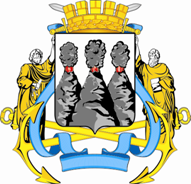 ГОРОДСКАЯ ДУМАПЕТРОПАВЛОВСК-КАМЧАТСКОГО ГОРОДСКОГО ОКРУГАот 25.02.2016 № 920-р 43-я сессияг.Петропавловск-КамчатскийО награждении Почетной грамотой Городской Думы Петропавловск-Камчатского городского округа работников краевого государственного казенного учреждения «Центр занятости населения города Петропавловска-Камчатского»Шишко Евгения Алексеевича -начальника отдела контрактной службы и административно-хозяйственной работы;Ускову Елену Игоревну-заместителя начальника отдела организации трудоустройства;Филеву Елену Александровну-старшего инспектора отдела организации трудоустройства.Глава Петропавловск-Камчатского городского округа, исполняющий полномочия председателя Городской ДумыК.Г. Слыщенко